ФИО: Бобровский Матвей Александрович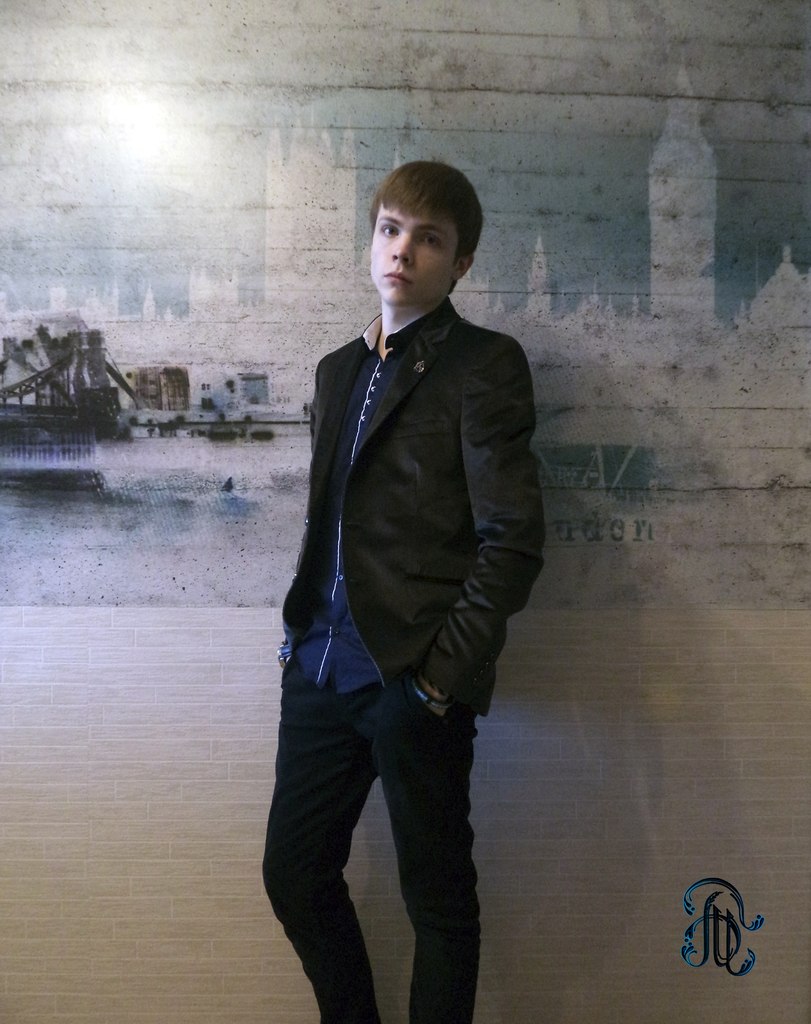 Дата рождения: 31.10.1996
ОУ: МБОУ СОШ №20  с углублённым изучением социально – экономических дисциплин Архангельская область, г.Северодвинск. 11А классПочтовый адрес ОУ школы:164500, Архангельская область, г.Северодвинск, пр.Труда 7б, (88184)534469, эл. почта………………..Школьные достижения:1 Место в областном конкурсе студенческих и школьных работ по разработке общественных механизмов и способов противодействия коррупции;  Участвовала в городской конференции «Юность Северодвинска»(2012), Участник проекта «Студент на один день».Внешкольные достижения: Окончил школу таэквон-до ИТФ;  1 Место на пятом фестивале Уличных Культур; Победитель и призёр Первенства Архангельской области по таэквон-до ИТФ(19); Победитель и призёр Кубка Архангельской области по таэквон-до ИТФ(5); Победитель и призёр Чемпионата Архангельской области по таэквон-до ИТФ(7); Победитель и призёр Первенства г. Северодвинска по рукопашному бою(3); Победитель и призёр Турнира по контактному каратэ «Золотой Дракон»(2); Победитель на турнире по таэквон-до ИТФ, в рамках фестиваля боевых искусств(4);Победитель и призёр Чемпионата г. Северодвинска по таэквон-до ИТФ(6); Победитель и призёр Первенства России по таэквон-до ИТФ; Призёр Северо-запада России по таэквон-до ИТФ; Победитель Чемпионата и первенства Архангельской области по кик-боксингу(4);  Победитель в номинации «Успех» МОУДОД Детско-юношеский центр Номинационный комитет; Победитель в номинации «Будущее Северодвинска» от Управления образования администрации города Северодвинска.Родители: Бобровский Александр Васильевич Nordbobr@yandex.ru Бобровская Марина  Сергеевна Nordbobr@yandex.ru